Classification of a CreatureMiddle
Australian Curriculum General Capability: Critical and creative thinking
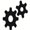 Look at the following examples before you attempt to classify the “Creature”!Example 1. The classification of humans: Homo sapiens. The name of the species must include both the genus name and the specific epithet. Domain: Eukaryote 	Kingdom: Animalia		Phylum: Chordata			Class: Mammalia				Order: Primata					Family: Hominadae						Genus: Homo							Species: sapiensExample 2. Classification of the domestic cat: Felis silvestrisDomain: Eukaryote 	Kingdom: Animalia		Phylum: Chordata			Class: Mammalia				Order: Carnivora					Family: Felidae						Genus: Felis							Species: silvestris
Example 3. Classification of the peacock: Pavo cristatusDomain: Eukaryote 	Kingdom: Animalia		Phylum: Chordata			Class: Aves				Order: Galliformes					Family: Phasianidae						Genus: Pavo							Species: cristatusExample 4. Classification of the Komodo dragon: Domain: Eukaryote 	Kingdom: Animalia		Phylum: Chordata			Class: Reptilia				Order: Squamata					Family: Varanidae						Genus: Varanus							Species: komodoensis
Classify the Creature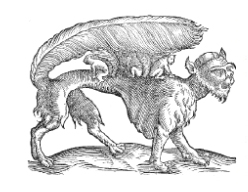 Imagine that you are a biologist working in the field, searching out new species. You have just stumbled upon this strange creature, never before seen. Examine this creature carefully. Based on your observations, knowledge of scientific classification, sense of logic and imagine, classify it. This belongs to the Domain__________________ because 

_____________________________________________________________This belongs to the Kingdom _________________ because

_____________________________________________________________

This belongs to the Phylum _________________ because

_____________________________________________________________
This belongs to the Class ___________________ because

_____________________________________________________________

This belongs to the Order _________________ because

_____________________________________________________________This belongs to the Family ____________________ because

__________________________________________________________This belongs to the Genus ___________________ because 

__________________________________________________________

I will call this new species____________________________________

because ____________________________________________________

___________________________________________________________The Hobbit – The Desolation of Smaug.  

Scenario. This creature was to be introduced by Fran Walsh, Philippa Boyens, Peter Jackson and Guillermo del Toro – the writers of the movie. However, due to financial restrains, this creature was left out. You are now to create a segment [cartoon sketch] with this creature in it. It can be on either side. It needs to have a name and a personality. You can work as a group or individually on this project. Use any of the Cartoon creation apps from this page: https://onthejob.education/teachers_parents/Technology_Websites/Cartoon_Creation.htm